Новогодний карнавал.                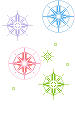 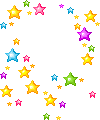        Домашний карнавал может стать своеобразным концертом, в котором участвуют все – и хозяева и гости. Все, что покажут на этом концерте участники карнавала (сценки, танцы, конкурсы, фокусы…), должно быть связано с маскарадными костюмами участников. Например, бабочке уместнее станцевать, а клоуны могут спеть, и станцевать, и показать смешной фокус…     Все участники карнавала должны помнить: сегодня они артисты, они играют свои роли, которые сами себе выбрали своими костюмами. Хозяева обязаны позаботиться, чтобы всем было интересно и весело. Поэтому, по ходу карнавала придется находить какие-то неожиданные формы веселья.       Например, если на карнавале окажется несколько Красных Шапочек, можно предложить спеть хором песню: «Нам не страшен серый волк».      Желательно попросить гостей, чтобы они приготовили для карнавала не только костюм, но и соответствующий ему сюрприз (стихи, песенку, танец – в соответствии с возрастом).       Если первый раз кому-то это покажется трудным и он придет без сюрприза – ничего страшного: убедившись в том, что на карнавальном концерте «все сюрпризы хороши», ко второму карнавалу он внесет и свой вклад в общее веселье.       Завершением любого новогоднего праздника является вручение подарков. Появление подарков должно быть неожиданным и взрослым необходимо подумать о том, как интереснее обыграть этот момент.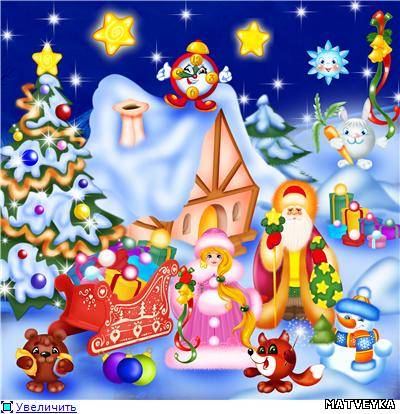 